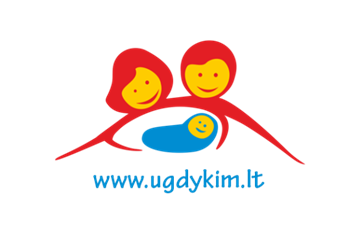 Pozityvios tėvystės paskaitų – diskusijų ciklas tėveliams: „Tėvai vaikams –vaikai tėvams“Paskaitų - diskusijų metu kartu su tėveliais kalbamės apie vaikų visapusiškos asmenybės ugdymą, siekiant padėti pažinti bei suprasti savo vaikus, ieškosime probleminių vaikų ugdymo situacijų sprendimo. Tai tėvų ir kitų ugdytojų (pedagogų, įtėvių ir globėjų, senelių, auklių ir kt.) mokymo programa, kurios metu geriau pažinsite save ir savo vaikus bei rasite atsakymus į problemines vaikų ugdymo situacijas. Nuo tinkamo auklėjimo priklauso vaikų harmoningo ugdymosi sąlygos ir branda. Paskaitos – diskusijos Studentų g. 39-403 (VDU Sporto ir gamtos moklų fakulteto patalpose), paskaitos vyks trečiadieniais 18.00 – 20.00  valandos.Rugsėjo 25 d. Vaikų raida imliaisiais raidos periodaisSpalio 2 d. Pozityvus ugdymas Spalio 9 d. Vaiko elgesio ribų nustatymasSpalio 16 d. Tėvų ugdymo nuoseklumas, reti ir protingi reikalavimai vaikuiSpalio 23 d. Jausmų atpažinimas ir gebėjimas juos valdytiSpalio 30 d. Kaip tėvams susidoroti su savo jausmais?Lapkričio 6 d. Tėvų ir vaikų bendradarbiavimas. Kaip vaikų konkurenciją paversti bendradarbiavimu?Lapkričio 13 d. Bausmės ir alternatyvos bausmėmsLapkričio 20 d. Problemos, konfliktai ir jų sprendimo būdaiLapkričio 27 d. Vaikų savarankiškumo skatinimasGruodžio 4 d. Vaidmenys, kuriuos primetame savo vaikamsGruodžio 11 d. Pagyrimai ir vengimas skirti nepelnyto dėmesioGruodžio 19 d. Kalbėkime su vaikais, bet ne jiemsGruodžio 20 d. Naujų vaiko auklėjimo principų įtvirtinimasPaskaitų-diskusijų ciklo kaina 220,00 EUR.  Pozityvios tėvystės labotarorijos nariams 180,00 EUR.Daugiau informacijos:     www.ugdykim.ltwww.tėvyste.ltLauksime Jūsų aktyvaus įsitraukimo ir susidomėjimo vaikų ugdymo klausimais bei noro ieškoti tinkamiausio problemų sprendimo būdo. Su meile, lektorė dr. Sigita Burvytė